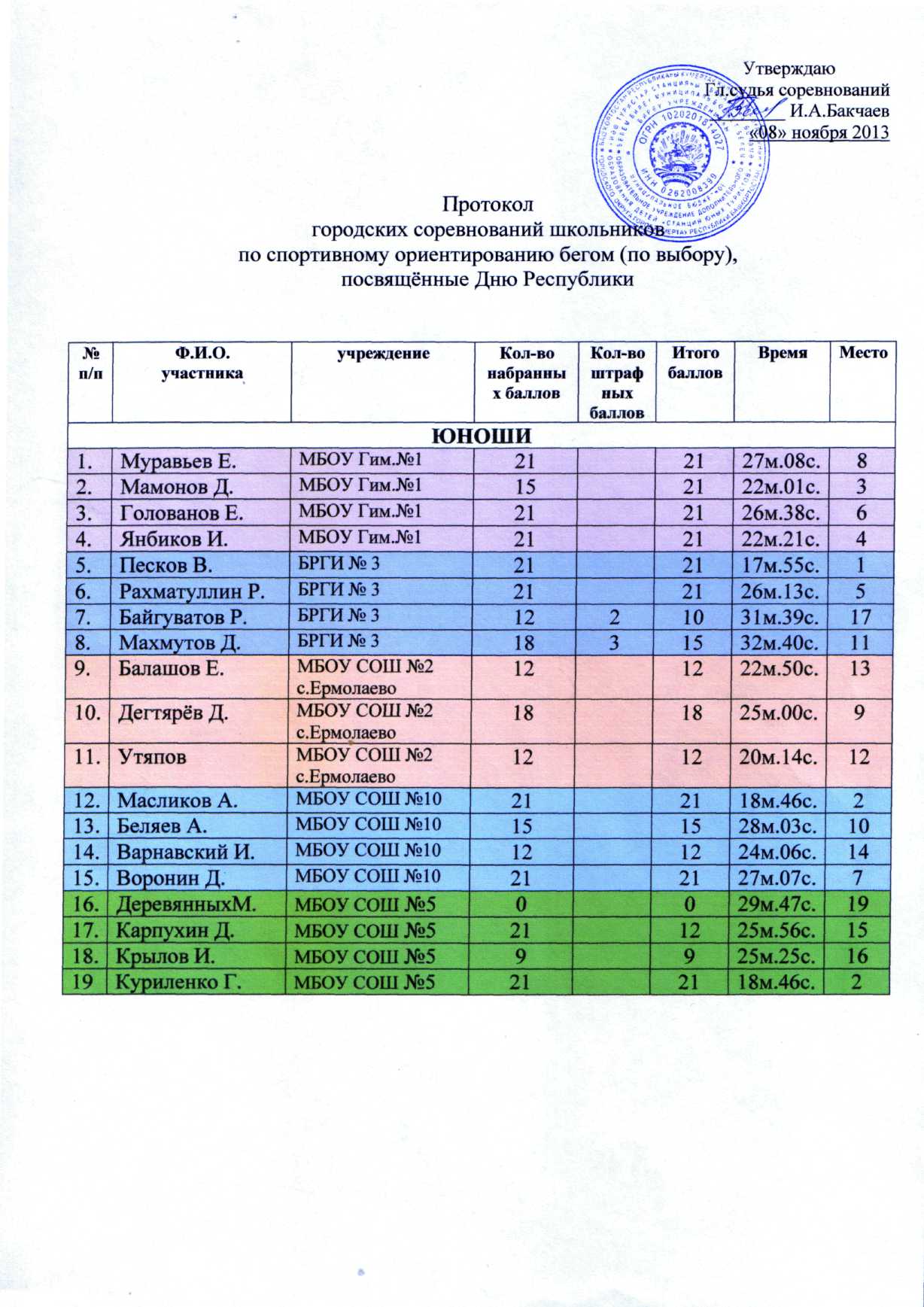 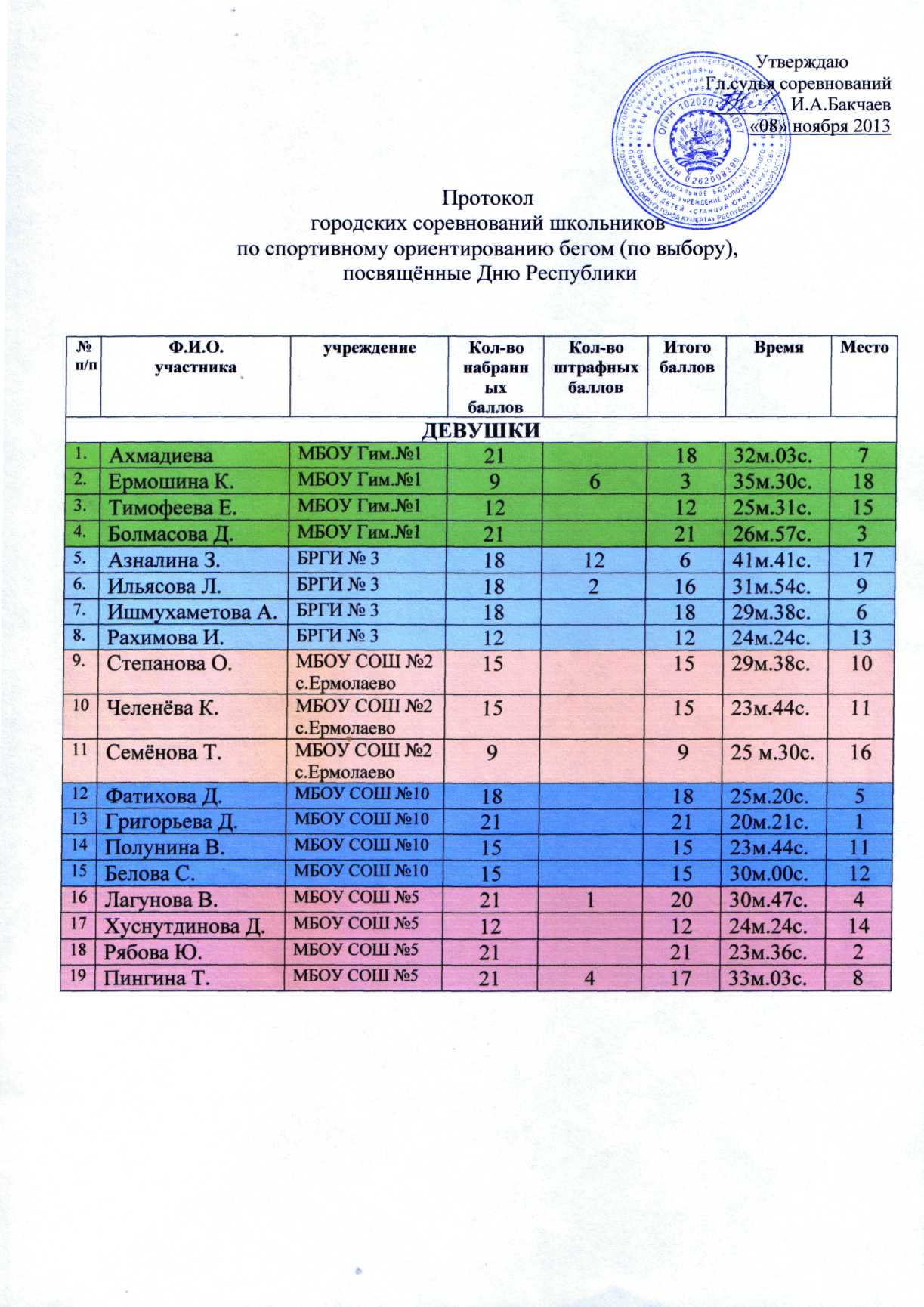 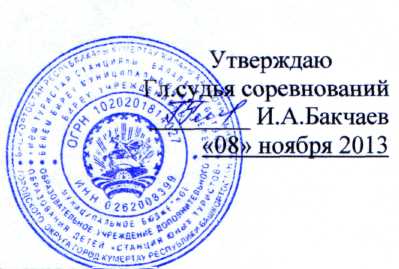 Командный протоколпо группам городских соревнований школьниковпо спортивному ориентированию бегом (по выбору),посвященные Дню РеспубликиКомандный протоколгородских соревнований школьниковпо спортивному ориентированию бегом (по выбору),посвящённые Дню Республики№ п/пучреждениеКол-во набранных мест-очковМестоДЕВУШКИДЕВУШКИДЕВУШКИДЕВУШКИ1.МБОУГим.№12532.БРГИ№32843.МБОУ СОШ №2 с.Ермолаево3654.МБОУ СОШ №101725.МБОУ СОШ №51416.ЮНОШИЮНОШИЮНОШИ7.МБОУГим.№11318.БРГИ№31729.МБОУ СОШ №2 с.Ермолаево34510МБОУ СОШ №Ю193ИМБОУ СОШ №5334№п/пучреждениеКол-вонабранных мест-очковКол-вонабранных мест-очковМесто1.МБОУ Гим.№137222.БРГИ № 345333.МБОУ СОШ №2 с.Ермолаево70554.МБОУ СОШ №1036115.МБОУ СОШ №54744